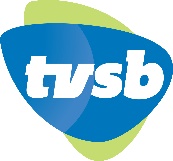 NOTICE AND AGENDATVSB Board of Directors MeetingTuesday, June 27, 2023			Location: TV Santa Barbara, Studio A with remote Zoom optionTVSB’s mission is to empower people to make media that matters.  We do this by providing community members with knowledge, resources, and tools to create and distribute their own original programming content.Next Board Meeting: TBDTimeAgenda ItemAgenda Item5:30 pmCall to Order Public Comment   (Any member of the public may address the Board for up to three minutes on any topic within the Board’s authority, with the total time allocated to this not to exceed ten minutes)Correspondence5:45 pmConsent Agenda – Action Item1.  Agenda Approval and New Items2.  Approval of Minutes from Tuesday, May 29, 20236:00 pmBusiness Reports:Creative Services Presentation Part IIPresident’s Report    Welcome Tony Ruggieri    Fiscal Year 2023/24 Board CalendarExecutive Director ReportCity of Goleta Government Broadcasting UpdateCity Budget AdoptedFinancial Reports – through May 31, 2023  – Action Item2023/ 24 Fiscal Year Budget for City of Santa Barbara – Action Item50 Year Celebration: June 6-8, 2025Ellie StaynerMeighannErik7:00 pmOther BusinessAdjournment